派遣先事業所向けオンラインセミナーを開催します！２年４月に施行された、いわゆる「同一労働同一賃金」を含む労働者派遣法の概要や適正に派遣労働者を受け入れていただくために注意すべき事項を中心に解説します。新潟労働局主催　派遣事業所オンラインセミナー※本セミナーはZOOM(ウェビナー)によるオンライン形式で開催します。【日時】　　令和５年12月14日（木）、12月20日（水）午後２時～午後３時※セミナー内容は同一のものです。【対象】　　派遣労働者を受け入れている事業所の派遣実務担当者等【内容】　　①労働者派遣制度の概要②労働者派遣の流れ③派遣先が講ずべき措置④派遣先事業所における法違反・不適切事例　　　　　　　　　　　　　　　　　　　　　　　【申込方法】下記ＵＲＬ又は二次元コードからお申し込みください。締切は各開催の前日までとなります。　　12月14日（木）https://zoom.us/webinar/register/WN_wvlkSYUsRvO1fKwS7eXb0w　　12月20日（水）https://zoom.us/webinar/register/WN_8Zc2AeTCSP6e2qxb28mYEQ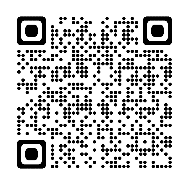 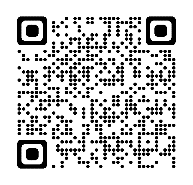 【資料】資料は12月11日（月）までに新潟労働局職業安定部ホームページ「新潟ワークナビ」に掲載しますので、適宜ダウンロードしてください。【お問い合わせ】・セミナーに関する内容について…新潟労働局職業安定部需給調整事業室　 　TEL:025-288-3510・お申し込み、Zoom視聴について…新潟日報社 地域ビジネス部　　　　  　 TEL:025-385-7432※本セミナーは、運営の一部を新潟日報社に委託しています。